JF/EP N° 110084Contact IFOP : Jérôme Fourquet / Esteban PratvielTél : 01 45 84 14 44jerome.fourquet@ifop.comSommaire- 1 -  La méthodologie	1- 2 -  Les résultats de l'étude	4L’intention d’aller voter	5L’intention de vote au premier tour	7L’intention de vote au second tour	12- 1 -

La méthodologie MéthodologieCe document présente les résultats d’une étude réalisée par l’Ifop. Elle respecte fidèlement les principes scientifiques et déontologiques de l’enquête par sondage. Les enseignements qu’elle indique reflètent un état de l’opinion à l’instant de sa réalisation et non pas une prédiction. Aucune publication totale ou partielle ne peut être faite sans l’accord exprès de l’Ifop.Retrouvez les sondages et analyses de l’Ifop sur  La notice de cette enquête est consultable à la Commission des SondagesAvertissement : l’Ifop rappelle que les résultats de cette enquête doivent être interprétés comme une indication significative de l’état des rapports de force actuels dans la perspective du prochain scrutin présidentiel. En aucun cas, ils ne constituent un élément prédictif des résultats le jour du vote. La théorie statistique permet de mesurer l’incertitude à attacher à chaque résultat d’une enquête. Cette incertitude s’exprime par un intervalle de confiance situé de part et d’autre de la valeur observée et dans lequel la vraie valeur a une probabilité déterminée de se trouver. Cette incertitude, communément appelée « marge d’erreur », varie en fonction de la taille de l’échantillon et du pourcentage observé comme le montre le tableau ci-dessous :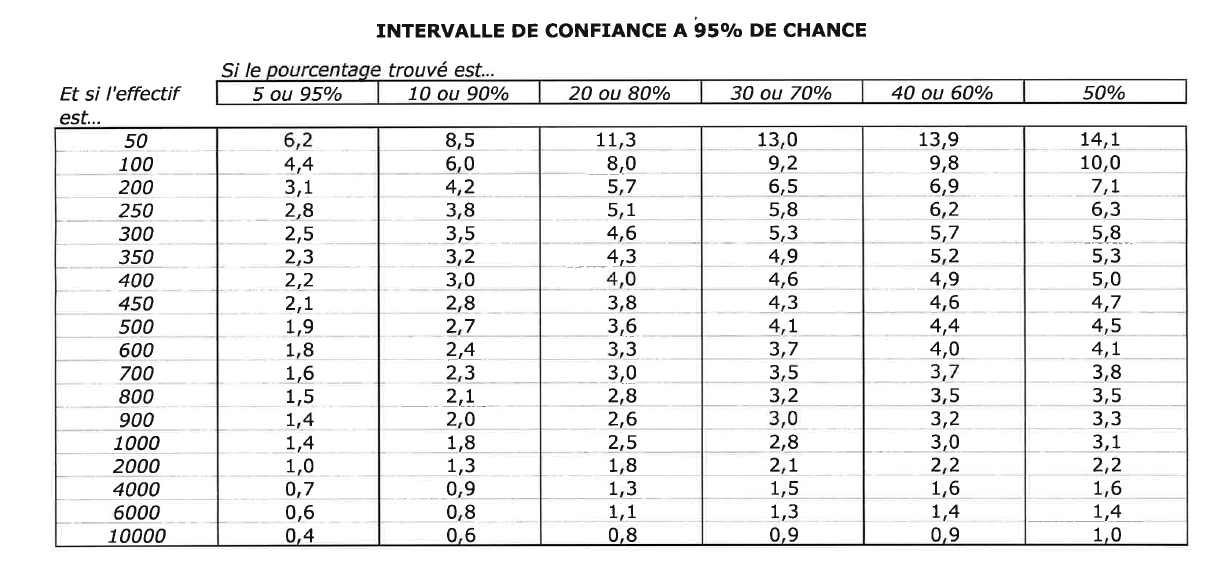 Exemple de lecture du tableau : dans le cas d’un échantillon de 1000 personnes, si le pourcentage mesuré est de 10%, la marge d’erreur est égale à 1,8. Le vrai pourcentage est donc compris entre 8,2% et 11,8%.- 2 -

Les résultats de l'étudeL’intention d’aller voterQuestion	:	Vous personnellement, envisagez-vous d'aller voter à l'élection présidentielle qui aura lieu en avril et mai 2012 ?				Et diriez-vous que … ?L’intention d’aller voter (*) Effectifs inférieurs à 40 individus : ces résultats sont à interpréter avec prudence en raison de la faiblesse des effectifsL’intention de vote au premier tourQuestion	:	Si dimanche prochain devait se dérouler le premier tour de l’élection présidentielle pour lequel des candidats suivants y aurait-il le plus de chances que vous votiez ?- En pourcentage des suffrages exprimés -NB : (-) = score inférieur à 0.5%L’intention de vote au premier tourQuestion	:	Si dimanche prochain devait se dérouler le premier tour de l’élection présidentielle pour lequel des candidats suivants y aurait-il le plus de chances que vous votiez ?- Comparatif Election présidentielle 2007 -L’intention de vote au premier tour (suite)Question	:	Si dimanche prochain devait se dérouler le premier tour de l’élection présidentielle pour lequel des candidats suivants y aurait-il le plus de chances que vous votiez ?- Comparatif Election présidentielle 2007 –NB : (-) = score inférieur à 0.5%L’intention de vote au premier tour (*) Effectifs inférieurs à 40 individus : ces résultats sont à interpréter avec prudence en raison de la faiblesse des effectifsL’intention de vote au premier tour (*) Effectifs inférieurs à 40 individus : ces résultats sont à interpréter avec prudence en raison de la faiblesse des effectifsL’intention de vote au second tourQuestion	:	Si dimanche prochain devait se dérouler le second tour de l’élection présidentielle, pour lequel des candidats suivants y aurait-il le plus de chances que vous votiez ?- En pourcentage des suffrages exprimés -L’intention de vote au second tourQuestion	:	Si dimanche prochain devait se dérouler le premier tour de l’élection présidentielle pour lequel des candidats suivants y aurait-il le plus de chances que vous votiez ?- Comparatif Election présidentielle 2007 -L’intention de vote au second tour (*) Effectifs inférieurs à 40 individus : ces résultats sont à interpréter avec prudence en raison de la faiblesse des effectifs 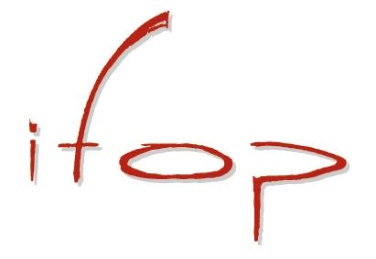 pour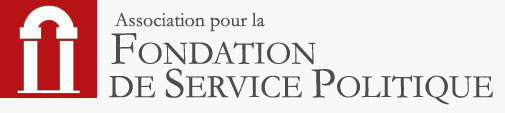 Les intentions de vote des catholiques pour l’élection présidentielle de 2012 Résultats détaillésJanvier 2012 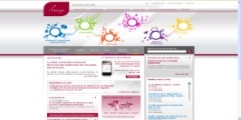 www.ifop.com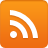 Alertes d’actualité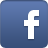 Facebook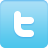 Twitter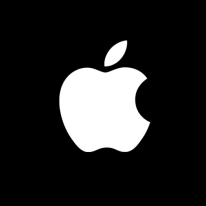 iPhone et iPad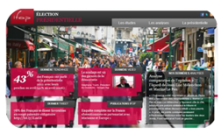 www.ifopelections.frAlertes d’actualitéFacebookTwitteriPhone et iPadEtude réalisée par l'Ifop pour :Association pour la Fondation de Service PolitiqueEchantillon Echantillon de 1935 personnes, représentatif de la population française âgée de 18 ans et plus, inscrites sur les listes électorales, au sein duquel ont été isolées les réponses de 1178 personnes se déclarant catholiques (246 pratiquants et 932 non-pratiquants). La représentativité de l’échantillon a été assurée par la méthode des quotas (sexe, âge, profession de l’interviewé(e)) après stratification par région et catégorie d’agglomération.Mode de recueilLes interviews ont eu lieu par téléphone.Dates de terrainDu 12 au 20 janvier 2012 EnsembledesFrançaisEnsembledes catholiques Catholiques pratiquants Catholiques non pratiquants Sans religion(%)(%)(%)(%)(%)Tout à fait certain 	7880768076C’est pratiquement certain 	1111131010Il y a de grandes chances 	66765Ce n’est pas certain 	21216Non 	32233	-	 Ne se prononcent pas 	-----	TOTAL	100100100100100Tout à fait certain C’est pratique- ment certain Il y a de grandes chances Ce n’est pas certain Non (%)(%)(%)(%)(%)ENSEMBLE 78 11 6 2 3 SEXE DE L’INTERVIEWE(E) 		 Homme 	79 11 6 2 2 		 Femme 	79 11 5 2 3 AGE DE L’INTERVIEWE(E) Moins de 35 ans 75 11 8 3 3 		 18 à 24 ans 	70 12 11 3 4 		 25 à 34 ans 	78 10 6 3 3 35 ans et plus 80 11 5 2 2 		 35 à 49 ans 	80 9 5 3 3 		 50 à 64 ans 	82 11 4 1 2 		 65 ans et plus 	76 15 6 1 2 PROFESSION DE L’INTERVIEWE(E) 		 Artisan ou commerçant 	80 8 9 1 2 		 Profession libérale, cadre supérieur 	78 14 5 1 2 		 Profession intermédiaire 	82 9 3 4 2 		 Employé 	81 10 4 2 3 		 Ouvrier 	75 7 10 3 5 		 Retraité 	80 13 4 1 2 		 Autre inactif 	73 15 8 2 2 STATUT DE L’INTERVIEWE(E) 		 Salarié du secteur privé 	80 9 6 2 3 		 Salarié du secteur public 	79 10 5 3 3 		 Indépendant sans salarié / Employeur 	75 12 7 2 4 CATEGORIE D’AGGLOMERATION 		 Communes rurales 	81 9 6 2 2 		 Communes urbaines de province 	77 13 5 2 3 		 Agglomération parisienne 	81 10 6 2 1 RELIGION Catholique 80 11 6 1 2 		 Catholique pratiquant 	76 13 7 2 2 		 Catholique non pratiquant 	80 10 6 1 3 Sans religion 76 10 5 6 3 PROXIMITE POLITIQUE Gauche 80 11 5 2 2 		 LO / NPA 	74 7 5 9 5 		 Front de Gauche 	88 8 3 1 - 		 Parti Socialiste 	82 10 5 1 2 		 Europe Ecologie - Les Verts 	72 18 5 2 3 Mouvement Démocrate - Modem 80 11 7 1 1 Droite 78 11 7 2 2 		 UMP 	80 11 6 2 1 		 Front National 	74 11 9 2 4 Aucune formation politique (réponse non suggérée) 56 12 4 6 22 VOTE A L’ELECTION PRESIDENTIELLE 2007 (1er tour) 		 Olivier Besancenot 	80 10 3 5 2 		 Ségolène Royal 	85 9 4 1 1 		 François Bayrou 	81 11 7 1 - 		 Nicolas Sarkozy 	80 13 4 2 1 		 Jean-Marie Le Pen 	79 10 7 1 3 INTENTION DE VOTE AU PREMIER TOUR DE L’ELECTION PRESIDENTIELLE 		 Jean-Luc Mélenchon 	86 8 3 2 1 		 François Hollande 	82 10 4 2 2 		 Eva Joly 	67 15 5 7 6 		 François Bayrou 	83 8 7 1 1 		 Dominique de Villepin (*) 	86 5 5 4 - 		 Nicolas Sarkozy 	78 13 5 2 2 		 Marine Le Pen 	75 13 6 3 3 EnsembledesFrançaisEnsembledes catholiques Catholiques pratiquants Catholiques non pratiquants Sans religion(%)(%)(%)(%)(%)Nathalie Arthaud 	-----Philippe Poutou 	-----Jean-Luc Mélenchon 	862715Jean-Pierre Chevènement 	0,5- - 1- François Hollande 	2826222734Eva Joly 	2,51- 15François Bayrou 	1412171015Corinne Lepage 	0,51- 1- Dominique de Villepin 	2,54343Hervé Morin 	0,5- - - 1Frédéric Nihous	-- - - - Nicolas Sarkozy 	2430382812Christine Boutin	0,51 1-- Nicolas Dupont-Aignan 	-----Marine Le Pen 	1920172115	TOTAL	100100100100100EnsembledesFrançaisEnsembledesFrançaisEnsembledes catholiques Ensembledes catholiques Catholiques pratiquants Catholiques pratiquants Catholiques non pratiquants Catholiques non pratiquants Sans religionSans religionFévrier2007Janvier2012Février2007Janvier2012Février2007Janvier2012Février2007Janvier2012Février2007Janvier2012(%)(%)(%)(%)(%)(%)(%)(%)(%)(%)A. Laguiller / N. Arthaud 	2-1---1-5-O. Besancenot / P. Poutou 	3-2---3-6-M.-G. Buffet / J.-L. Mélenchon 	3826-227415J.-P. Chevènement 	NP0,5NP-NP-NP1NP-S. Royal / F. Hollande 	27282226162225273334D. Voynet et J. Bové / Eva Joly 	32,5213-2165F. Bayrou 	18141912181719101615Ensemble des FrançaisEnsemble des FrançaisEnsembledes catholiques Ensembledes catholiques Catholiques pratiquants Catholiques pratiquants Catholiques non pratiquants Catholiques non pratiquants Sans religionSans religionFévrier2007Janvier2012Février2007Janvier2012Février2007Janvier2012Février2007Janvier2012Février2007Janvier2012(%)(%)(%)(%)(%)(%)(%)(%)(%)(%)C. Lepage 	10,51---111-D. de Villepin 	NP2,5NP4NP3NP4NP3H. Morin 	NP0,5NP-NP-NP-NP1F. Nihous	1-1-1-1---N. Sarkozy 	28243330423831281612C. Boutin	NP0,5NP1NP1NP-NP-P. De Villiers et N. Dupont-Aignan / N. Dupont-Aignan 	2-3-4-2-2-J.-M. Le Pen / M. Le Pen 	12191420161713211115	TOTAL	100100100100100100100100100100Jean-Luc Mélenchon Jean-Pierre Chevènement François Hollande Eva Joly François Bayrou Corinne Lepage (%)(%)(%)(%)(%)(%)ENSEMBLE 8 0,528 2,5 14 0,5 SEXE DE L’INTERVIEWE(E) 		 Homme 	9 - 27 3 13 - 		 Femme 	7 1 29 3 15 1 AGE DE L’INTERVIEWE(E) Moins de 35 ans 6 - 30 3 15 1 		 18 à 24 ans 	4 1 28 2 12 - 		 25 à 34 ans 	7 - 31 3 18 1 35 ans et plus 9 1 28 2 13 - 		 35 à 49 ans 	7 1 28 3 14 1 		 50 à 64 ans 	12 - 28 3 14 - 		 65 ans et plus 	8 1 26 1 12 - PROFESSION DE L’INTERVIEWE(E) 		 Artisan ou commerçant 	6 - 23 5 10 - 		 Profession libérale, cadre supérieur 	8 1 34 5 18 2 		 Profession intermédiaire 	11 - 35 4 18 1 		 Employé 	6 1 26 3 16 - 		 Ouvrier 	7 1 23 2 8 - 		 Retraité 	10 - 27 1 14 - 		 Autre inactif 	6 1 31 3 11 1 STATUT DE L’INTERVIEWE(E) 		 Salarié du secteur privé 	8 1 27 3 15 - 		 Salarié du secteur public 	7 - 33 3 14 1 		 Indépendant sans salarié / Employeur 	7 - 22 4 13 1 CATEGORIE D’AGGLOMERATION 		 Communes rurales 	10 1 22 2 12 1 		 Communes urbaines de province 	7 - 29 3 16 - 		 Agglomération parisienne 	11 - 32 3 12 - RELIGION Catholique 6 - 26 1 12 -		 Catholique pratiquant 	2 - 22 - 17 - 		 Catholique non pratiquant 	7 1 27 1 10 1 Sans religion 15 - 34 5 15 - PROXIMITE POLITIQUE Gauche 17 - 56 5 7 - 		 LO / NPA 	6 - 46 6 8 - 		 Front de Gauche 	66 - 23 - 3 - 		 Parti Socialiste 	4 - 78 1 7 - 		 Europe Ecologie - Les Verts 	5 2 29 22 13 1 Mouvement Démocrate - Modem - 1 6 - 72 2 Droite - - 2 - 6 - 		 UMP 	- - 3 - 8 - 		 Front National 	1 - 2 - - - Aucune formation politique (réponse non suggérée) 2 - 15 - 17 - VOTE A L’ELECTION PRESIDENTIELLE 2007 (1er tour) 		 Olivier Besancenot 	37 - 35 4 4 - 		 Ségolène Royal 	12 - 67 3 7 - 		 François Bayrou 	5 1 21 1 53 2 		 Nicolas Sarkozy 	- - 7 1 9 - 		 Jean-Marie Le Pen 	- - 3 - 2 - Dominique de Villepin Hervé Morin Nicolas Sarkozy ChristineBoutin Marine Le Pen (%)(%)(%)(%)(%)ENSEMBLE 2,5 0,5 24 0,5 19 SEXE DE L’INTERVIEWE(E) 		 Homme 	3 1 21 - 23 		 Femme 	2 - 26 1 15 AGE DE L’INTERVIEWE(E) Moins de 35 ans 3 1 19 1 21 		 18 à 24 ans 	3 1 22 - 27 		 25 à 34 ans 	4 1 17 1 17 35 ans et plus 2 - 26 1 18 		 35 à 49 ans 	4 - 22 - 20 		 50 à 64 ans 	2 - 21 1 19 		 65 ans et plus 	1 1 36 - 14 PROFESSION DE L’INTERVIEWE(E) 		 Artisan ou commerçant 	- - 35 1 20 		 Profession libérale, cadre supérieur 	4 - 20 - 8 		 Profession intermédiaire 	1 - 22 - 8 		 Employé 	2 1 20 - 25 		 Ouvrier 	4 1 14 - 40 		 Retraité 	2 - 30 1 15 		 Autre inactif 	4 1 26 1 15 STATUT DE L’INTERVIEWE(E) 		 Salarié du secteur privé 	3 1 22 - 20 		 Salarié du secteur public 	2 - 13 1 26 		 Indépendant sans salarié / Employeur 	1 1 31 1 19 CATEGORIE D’AGGLOMERATION 		 Communes rurales 	2 1 23 1 25 		 Communes urbaines de province 	2 - 24 - 19 		 Agglomération parisienne 	5 1 25 - 11 RELIGION Catholique 4 - 30 1 20 		 Catholique pratiquant 	3 - 38117 		 Catholique non pratiquant 	4 - 28 - 21 Sans religion 3 1 12 - 15 PROXIMITE POLITIQUE Gauche 2 1 4 1 7 		 LO / NPA 	7 2 9 - 16 		 Front de Gauche 	1 - 1 - 6 		 Parti Socialiste 	2 1 2 - 5 		 Europe Ecologie - Les Verts 	2 - 13 - 10 Mouvement Démocrate - Modem 3 1 8 1 7 Droite 3 - 51 1 37 		 UMP 	3 - 75 1 10 		 Front National 	- - 4 - 93 Aucune formation politique (réponse non suggérée) - - 44 - 22 VOTE A L’ELECTION PRESIDENTIELLE 2007 (1er tour) 		 Olivier Besancenot 	2 2 1 - 15 		 Ségolène Royal 	2 - 1 - 8 		 François Bayrou 	3 - 8 - 6 		 Nicolas Sarkozy 	2 1 69 1 10 		 Jean-Marie Le Pen 	1 - 7 - 87 EnsembledesFrançaisEnsembledes catholiques Catholiques pratiquants Catholiques non pratiquants Sans religion(%)(%)(%)(%)(%)François Hollande 	5750395372Nicolas Sarkozy 	4350614728	TOTAL	100100100100100EnsembledesFrançaisEnsembledesFrançaisEnsembledes catholiques Ensembledes catholiques Catholiques pratiquants Catholiques pratiquants Catholiques non pratiquants Catholiques non pratiquants Sans religionSans religionFévrier2007Janvier2012Février2007Janvier2012Février2007Janvier2012Février2007Janvier2012Février2007Janvier2012(%)(%)(%)(%)(%)(%)(%)(%)(%)(%)Ségolène Royal / François Hollande 	49574050283943536772Nicolas Sarkozy 	51436050726157473328	TOTAL	100100100100100100100100100100François Hollande Nicolas Sarkozy (%)(%)ENSEMBLE 57 43 SEXE DE L’INTERVIEWE(E) 		 Homme 	59 41 		 Femme 	55 45 AGE DE L’INTERVIEWE(E) Moins de 35 ans 60 40 		 18 à 24 ans 	54 46 		 25 à 34 ans 	64 36 35 ans et plus 56 44 		 35 à 49 ans 	58 42 		 50 à 64 ans 	60 40 		 65 ans et plus 	47 53 PROFESSION DE L’INTERVIEWE(E) 		 Artisan ou commerçant 	33 67 		 Profession libérale, cadre supérieur 	59 41 		 Profession intermédiaire 	67 33 		 Employé 	61 39 		 Ouvrier 	56 44 		 Retraité 	52 48 		 Autre inactif 	60 40 STATUT DE L’INTERVIEWE(E) 		 Salarié du secteur privé 	58 42 		 Salarié du secteur public 	66 34 		 Indépendant sans salarié / Employeur 	38 62 CATEGORIE D’AGGLOMERATION 		 Communes rurales 	56 44 		 Communes urbaines de province 	57 43 		 Agglomération parisienne 	59 41 RELIGION Catholique 50 50 		 Catholique pratiquant 	39 61 		 Catholique non pratiquant 	53 47 Sans religion 72 28 PROXIMITE POLITIQUE Gauche 90 10 		 LO / NPA 	87 13 		 Front de Gauche 	92 8 		 Parti Socialiste 	96 4 		 Europe Ecologie - Les Verts 	70 30 Mouvement Démocrate - Modem 49 51 Droite 19 81 		 UMP 	4 96 		 Front National 	51 49 Aucune formation politique (réponse non suggérée) 40 60 VOTE A L’ELECTION PRESIDENTIELLE 2007 (1er tour) 		 Olivier Besancenot 	94 6 		 Ségolène Royal 	96 4 		 François Bayrou 	65 35 		 Nicolas Sarkozy 	13 87 		 Jean-Marie Le Pen 	33 67 INTENTION DE VOTE AU PREMIER TOUR DE L’ELECTION PRESIDENTIELLE 		 Jean-Luc Mélenchon 	94 6 		 François Hollande 	100 - 		 Eva Joly 	91 9 		 François Bayrou 	56 44 		 Dominique de Villepin (*) 	56 44 		 Nicolas Sarkozy 	1 99 		 Marine Le Pen 	43 57 